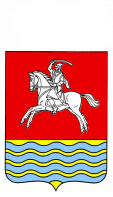 АДМИНИСТРАЦИЯКУМЫЛЖЕНСКОГО МУНИЦИПАЛЬНОГО РАЙОНА ВОЛГОГРАДСКОЙ ОБЛАСТИПОСТАНОВЛЕНИЕВ соответствии с Федеральными законами от 19.07.2018г. №204-ФЗ «О внесении изменений в Федеральный закон «Об организации предоставления государственных и муниципальных услуг», от 29.05.2019г. №116-ФЗ «О внесении изменений в Жилищный кодекс Российской Федерации» в части установления дополнительных гарантий граждан при получении государственных и муниципальных услуг» и статьей 22 Устава Кумылженского муниципального района Волгоградской областипостановляю:1. Внести в административный регламент предоставления муниципальной услуги «Принятие документов, а также выдача решений о переводе или об отказе в переводе жилого помещения в нежилое или нежилого помещения в жилое помещение», утвержденный постановлением администрации Кумылженского муниципального района  Волгоградской области от 22.10.2018г.  № 982 (далее – Регламент), следующие изменения:1.1. абзац третий пункта 2.4.1 Регламента изложить в следующей редакции:«В случае представления заявителем документов через МФЦ срок принятия решения о переводе или об отказе в переводе помещения исчисляется со дня передачи МФЦ данных документов в уполномоченный орган.»;1.2. в пункте 2.5.1 Регламента:а) дополнить пункт новым абзацем десятым следующего содержания:«-постановление Правительства Российской Федерации от 28.01.2006 № 47 «Об утверждении Положения о признании помещения жилым помещением, жилого помещения непригодным для проживания, многоквартирного дома аварийным и подлежащим сносу или реконструкции, садового дома жилым домом и жилого дома садовым домом» («Собрание законодательства РФ», 06.02.2006, № 6, ст. 702, «Российская газета», № 28, 10.02.2006);»;б) абзацы десятый – четырнадцатый считать абзацами одиннадцатым – пятнадцатым соответственно;в) дополнить пункт новым абзацем тринадцатым следующего содержания:«постановление Правительства Российской Федерации от 25.01.2013 № 33 «Об использовании простой электронной подписи при оказании государственных и муниципальных услуг» (Официальный интернет-портал правовой информации http://www.pravo.gov.ru, 23.11.2018, «Собрание законодательства РФ», 04.02.2013, № 5, ст. 377);»;г) абзацы тринадцатый – пятнадцатый считать абзацами четырнадцатым – шестнадцатым соответственно;1.3. в абзаце третьем пункта 2.6.3 Регламента слова «или представлены с предъявлением подлинников» исключить;1.4. в абзаце втором пункта 2.7.1  Регламента слова «квалифицированной подписи» заменить словами «усиленной квалифицированной электронной подписи (далее - квалифицированная подпись)»;1.5. в пункте 2.8.1 Регламента: а)  в абзаце третьем слово «подпункте» заменить словом «пункте»;б)  в абзаце четвертом слово «подпунктом» заменить словом «пунктом»;в)  абзац шестой изложить в следующей редакции: «- несоответствия проекта переустройства и (или) перепланировки помещения в многоквартирном доме требованиям законодательства;»;1.6. в пункте 2.15.1 Регламента  вместо слов  «электронном виде» читать  слова  «электронной форме»;1.7. в пункте 3.2.2 Регламента слова «ответственное за прием и регистрацию заявления, заверяет копии документов, представленных заявителем в подлиннике» заменить словами «специалист МФЦ, осуществляющий прием документов, проверяет комплектность представленного в соответствии с пунктами 2.6.1 и 2.6.2 настоящего административного регламента пакета документов, при необходимости делает копию с представленных заявителем подлинников документов и заверяет их»;1.8. абзац третий   пункта 3.2.3 Регламента после слов «в получении документов» дополнить словами «с указанием их перечня и даты их получения уполномоченным органом, а также с указанием перечня сведений и документов, которые будут получены по межведомственным запросам»;1.9. абзац второй пункта 3.2.4 Регламента после слов «с указанием их объема» дополнить словами «,а также перечня сведений и документов, которые будут получены по межведомственным запросам»;1.10. абзац первый пункта 3.2.5 Регламента после слова «проводит» дополнить словами «проверку подлинности простой электронной подписи заявителя с использованием соответствующего сервиса единой системы идентификации и аутентификации, а также»;1.11. В пункте 5.6 Регламента  слова «и почтовый адрес» заменить словами «и (или) почтовый адрес».2.  Настоящее постановление вступает в силу со дня его обнародования в МКУК «Кумылженская межпоселенческая центральная библиотека им. Ю.В. Сергеева» и подлежит размещению в сети Интернет на официальном сайте Кумылженского муниципального района. Глава Кумылженского муниципального района                                                                                 В.В. ДенисовНачальник правового отдела                                                                          И.И.Якубоваот 13.12.2019г. №992 О внесении изменений в  постановление  администрации Кумылженского муниципальногорайона  Волгоградской области от 22.10.2018г. № 982 «Об утверждении административного регламента предоставления муниципальной услуги «Принятие  документов, а также выдача решений о переводе или об отказе в переводе жилого помещения в нежилое или нежилого помещения в жилое помещение»О внесении изменений в  постановление  администрации Кумылженского муниципальногорайона  Волгоградской области от 22.10.2018г. № 982 «Об утверждении административного регламента предоставления муниципальной услуги «Принятие  документов, а также выдача решений о переводе или об отказе в переводе жилого помещения в нежилое или нежилого помещения в жилое помещение»